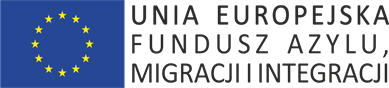 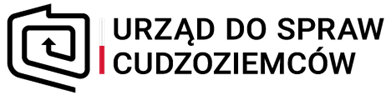 Wynik zapytania ofertowego:W dniu 16 września 2021 roku dokonano wyboru ofert zgodnie z postawionymi w ogłoszeniu o zatrudnieniu na realizację usług analitycznych, kryteriami oceny wykonawców. Powyższe działanie realizowane jest w ramach projektu nr 3/8-2018/BK-FAMI „Migracyjne Centrum Analityczne”, współfinansowanego ze środków Unii Europejskiej w zakresie Programu Krajowego Funduszu Azylu, Migracji i Integracji – „Bezpieczna przystań”.Urząd do Spraw Cudzoziemców dokonał wyboru najkorzystniejszej oferty spełniającej wymagania postawione w ogłoszeniu o zatrudnieniu i powierzył realizację  przedmiotowego zadania Pani Karolinie Madej.